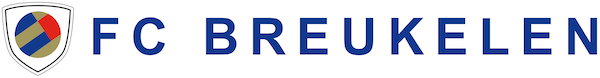 Notulen Algemene Ledenvergadering van 25 mei 2016Aanvang: 20.15 uurAanwezig: 	Jonathan Ramaker, Wim Kragten, Gert Vermeulen, Hans Knoop,                     		Ido van Wierden en leden volgens de intekenlijstAfwezig:	met kennisgeving: Piet ZwaninkDe voorzitter verwelkomt de aanwezige leden en waardeert de opkomst naar de vergadering. Hij zegt in een gespannen gemoed naar het clubhuis te zijn gekomen. Het is immers de laatste keer dat hij als voorzitter deze vergadering zal leiden. Hij zal zijn medebestuurders en de club missen.De agenda wordt zonder wijzigingen vastgesteldDe voorzitter markeert een aantal aansprekende hightlights in het afgelopen seizoen;Het nieuwe initiatief Breukelen 3.5Diverse teams kampioen (zaterdag 3 en jeugdteam)Het meisjesvoetbal zit in de liftZaterdag in de nacompetitieVolgend seizoen weer een zaterdag 4 teamDe evenementencommissie was succesvol met de oliebollenactie en het Glow-in-the-DarktoernooiHet 2e gedeelte van het clubhuis is geschilderdTrots op alle vrijwilligers. Aldus de vertrekkende voorzitter4/5	 De notulen van de laatste vergadering(11-11-2015)		 Correctie; Bij punten 7-8 (kascommissie) staat vermeld dat de 	 	 vergadering instemt met de begroting. Dit moet zijn; instemming met 	 de jaarrekening 2014/2015		 Verder worden de notulen vastgesteld6.	 Aftreden Jonathan Ramaker:	     Gert Vermeulen spreekt Jonathan toe met lovende en waarderende 	 woorden. Voor de enthousiaste manier waarop hij onze club leiding 	 heeft gegeven. Onder zijn mandaat in de periode mei 2012-mei 2016     	zijn aansprekende en statusverhogende projecten tot stand gebracht.         	Zoals de vernieuwde kantine en het bestuur ruimte. Jonathan heeft · zich   	  een echte “familie-club-man ”getoond. Jonathan dank voor je inzet · en  	  toewijding. De vereniging wenst je een goede toekomst. 	       De aanwezigen leiden hem onder luid applaus uit.7.	  Het Bestuur presenteert de nieuwe bestuursleden.                                                         		  Er hebben zich geen tegen kandidaten gemeld voor de functie van  			  Voorzitter.		       Berend van Bon als algemeen voorzitter en         Gerard van Engelenburg als Vice voorzitter jeugdafdeling. 		   Beide voor de termijn van 3 jaar.	       Met hun benoeming gaat de vergadering van harte akkoord.	       Beiden zeggen al een jarenlange binding met onze vereniging te      	   hebben.	       Daardoor kennen zij de specifieke cultuur wat de inwerkperiode zal 	   vergemakkelijken. Ze melden dat zij met veel ambitie en toewijding aan 	    de start verschijnen.		   Gert Vermeulen meldt dat hij als penningmeester wil aanblijven voor ·  	   nog een periode van 3 jaar. Dit wordt dan zijn laatste termijn. De           	   vergadering stemt gaarne in met zijn besluit.8.  	   Vaststelling contributie 2016/2017		    De penningmeester toont alle nieuwe tarieven voor het volgend  	        	    seizoen. Ze zijn gewijzigd (verhoogd/verlaagd) afhankelijk van de  	    	     intensiteit van de faciliteiten. Des te intensiever het gebruik hoe hoger 	    de contributie en omgekeerd. Het totaalbedrag blijft uiteindelijk het   	    zelfde.De inning van de contributie verloopt naar volle tevredenheid. Er zijn nauwelijks afboekingen. Plm 4% (22leden) geeft problemenHet zou wenselijk zijn om een donateurslidmaatschap in te voerenDe vergadering stemt in met de differentiatie in de contributies9.	      Begroting 2016/2017	      De penningmeester presenteert de begroting. De afgelopen jaren 	     vertoonden stabiliteit en gunstige bedrijfsresultaten door solide 	   	     beleid. Deze gunstige tendens maakt het zeer wel mogelijk een 	   	     realistische begroting op te stellen, waarvan men mag verwachten dat 	     het resultaat wederom positief zal uitvallen. De vergadering gaat 		     akkoord  met de begroting 2016/201710.	Nieuwbouw/renovatie kleedkamers	Hans Knoop geeft uitvoerig uitleg over de huidige stand van zaken. 	Als volgt samengevatHet bestuur heeft enkele malen gesproken met de GemeenteEr bestaan in dit stadium geen concrete plannen. De uitkomst van deze gesprekken kan men het best kwalificeren als verkenningen en voorstellingen over hoe het sportpark Broekdijk-Oost er in de toekomst zou kunnen uitzien. Over 5 jaar?Als de gemeente al tot een besluitvorming komt dan op zijn vroegst in 2017Wat zou er kunnen gebeuren- de gemeente verplaatst de tennisbaan naar ons veld 3- de handbalvereniging verhuist naar ons tussenveld. Het huidige handbalveld wordt parkeerruimte- FC Breukelen levert veld 3 in. In dat geval moet de FcB de beschikking krijgen over nog een kunstveld erbij. Op veld 1 of op het hoofdveld of een grondige opknapbeurt van het hoofdveldDe gemeente steekt geen geld in gebouwen/steenFc B besluit het huidige oude stenen gebouw te slopen. Daarvoor in de plaats een nieuw gebouw te bouwen met 8 kleedkamers volgens de eisen destijds. Financiering met deels eigen kapitaal en groot deels met een lening op basis van 20 jaar aflossing via afschrijvingen.Wat te doen met de vrijgekomen ruimten in ons clubgebouw?- ruimte voor materiaalopslag- ruimte voor kinderdagverblijf of andere Breukelense verenigingsactiviteiten?11.  Rondvraag:        Ab Kabalt zou graag zien dat de jeugd meer betrokken en ingezet wordt          bij allerlei activiteiten. Het liefst onder begeleiding van ouderen. Hij wil        het bord : “Winnen doe je met z’n allen Verliezen doe je ook met z’n 	  allen”  teruggeplaatst hebben.         Bram van Vliet is teleurgesteld dat er van de opleiding van             clubscheidsrechters weinig terecht is gekomen. Hij biedt zijn diensten en         ervaringen aan om deze cursus nu echt van de grond te krijgen.	     Leo Augustin wijst op het groeiend tekort aan vrijwilligers in de kantine.       Hun aantal is de laatste tijd sterk verminderd. Daardoor moeten de        overgebleven medewerkers lange bardiensten draaien. Het is zeer        wenselijk meer vrijwilligers te werven of verplichtte bardiensten in te        voeren.   Jolanda Lith stelt een vraag over het kledingfonds. Het kledingfonds   bedraagt € 20,-- per jaar per speler. 1 x per 3 jaar nieuwe kleding volgens        het nog lopende contract met Quick.   John de Wit vestigt de aandacht op het initiatief Breukelen 3.5 met het doel om in de komende jaren op een aantal specifieke terreinen modern, vooruitstrevend beleid te maken.	Ronald Wiegmans vraagt het beleidsteam Breukelen 3.5 om regelmatig te communiceren en naar buiten te treden met informatie over de voortgang van dit project. Hij vraagt ook om meer media-aandacht en reclame-uitingen voor thuiswedstrijden van het eerste elftal.	John de Wit uit zijn ongenoegen over de komst van vreemde spelers. Dit zelfde onderwerp komt eveneens ter discussie tussen de leden van de Stichting (Jurgen Reiprich en Ab Kabalt) en andere aanwezige leden.  Het verschil in heersende opvattingen tussen enerzijds:   “De voorkeur en prioriteit geven aan de eigen opgeleide spelers” En anderzijds: “Het aantrekken van andere uit Nederland meer getalenteerde”.De nieuwe voorzitter Berend van Bon sluit de vergadering.Notulist: Adriaan BurgmeijerSecretaris Wim Kragten